Č. j. 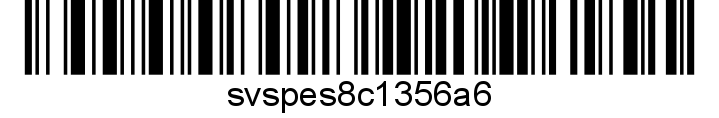 Nařízení Státní veterinární správy jako místně a věcně příslušný správní orgán podle ustanovení § 49 odst. 1 písm. c) zák. č. 166/1999 Sb., o veterinární péči a o změně některých souvisejících zákonů (veterinární zákon), ve znění pozdějších předpisů, v souladu s ustanovením § 75a odst. 1 a 2 veterinárního zákona, v souladu s nařízením Evropského parlamentu a Rady (EU) 2016/429 ze dne 9.března 2016 o nákazách zvířat a o změně a zrušení některých aktů v oblasti zdraví zvířat („právní rámec pro zdraví zvířat“), v platném znění, nařízením Komise v přenesené pravomoci (EU) 2020/689 ze dne 17. prosince 2019, kterým se doplňuje nařízení Evropského parlamentu a Rady (EU) 2016/429, pokud jde o pravidla pro dozor, eradikační programy a status území prostého nákazy pro některé nákazy uvedené na seznamu a nově se objevující nákazy a prováděcím nařízením Komise (EU) 2018/1882 ze dne 3. prosince 2018, o uplatňování některých pravidel pro prevenci a tlumení nákaz na kategorie nákaz uvedených na seznamu a o stanovení seznamu druhů a skupin druhů, které představují značné riziko šíření zmíněných nákaz uvedených na seznamu, rozhodla takto: Čl. 1Ukončení mimořádných veterinárních opatřeníMimořádná veterinární opatření nařízená dne 13.01.2023 nařízením Státní veterinární správy č.j. SVS/2023/007584-T k zamezení šíření nebezpečné nákazy – virové hemoragické septikémie se ukončují.Čl. 2Společná a závěrečná ustanovení(1) Toto nařízení nabývá podle § 2 odst. 1 a § 4 odst. 1 a 2 zákona č. 35/2021 Sb., o Sbírce právních předpisů územních samosprávných celků a některých správních úřadů platnosti jeho vyhlášením formou zveřejnění ve Sbírce právních předpisů a účinnosti počátkem patnáctého dne následujícího po dni jeho vyhlášení. Datum a čas vyhlášení nařízení je vyznačen ve Sbírce právních předpisů. (2) Toto nařízení se vyvěšuje na úředních deskách krajského úřadu a všech obecních úřadů, jejichž území se týká, na dobu nejméně 15 dnů a musí být každému přístupné u krajské veterinární správy, krajského úřadu a všech obecních úřadů, jejichž území se týká. (3) Státní veterinární správa zveřejní oznámení o vyhlášení nařízení ve Sbírce právních předpisů na své úřední desce po dobu alespoň 15 dnů ode dne, kdy byla o vyhlášení vyrozuměna. V Ostravě dne ředitel            podepsáno elektronickyObdrží:Krajský úřad Moravskoslezský kraj Dotčené městské a obecní úřady KHS Moravskoslezského kraje Krajské ředitelství policie Moravskoslezského kraje Český rybářský svaz, z.s, Územní svaz pro Severní Moravu a Slezsko